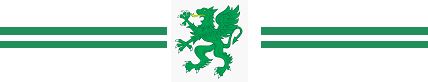 GENERAL RULES GOVERNING ALL COUNTY SENIOR LADIES’ COMPETITIONS
All entrants must be a member of an affiliated Somerset County Golf Club, also have paid their annual subscription to SCSLGA and hold a WHS Handicap Index on the day of the competition.All competitions will be run in accordance with WHS conditions.Entry to competitions will be accepted on a first come first served basis, using the event entry form, which can be downloaded from the SCSLGA website.  Send completed form to Competition Secretary: Jane Harries, c/o Burnham & Berrow GC, St Christophers Way, Burnham-on-Sea TA8 2PEJanet Handley, 21 King George Road, Minehead, TA24 5JD, email address jt897@icloud.com.  Payment for competitions is by BACS, details of which will be on individual entry forms.Start sheets will be published 2 weeks before the competition date, after which replacements may be allowed in specific circumstances.  No refunds will be made after the publication of the start sheet.  Refer to the SCSLGA website for start sheet details. A copy of the start sheet will be sent to each club delegate for posting on their noticeboards and she will notify the player.The Home Club is the club that is responsible for maintaining the player’s Handicap Index.Ties on stroke play shall be decided on last 9, 6, 3 or 1 holes. In the event of a tie still existing it will be decided on 2, 4 etc.Late arrivals: Rules of Golf, rule 6-3 applies.Distance measuring devices only are permitted in all County Competitions.Buggies may be used for ladies 80+ or those with a medical certificate.  These certificates will need to be presented on the day of the event and must be booked at venue’s Pro shop. Single use buggies only.Trophies are presented for each event at the AGM held in October.All players must abide by the current Covid regulations, and any additional measures requested by the host club.The Senior Ladies Committee reserve the right to make alterations to a meeting without warning or and refuse entry to any competition.  Any disputes must be referred to the Committee, whose decision is final.